Name:						Date:Job Interview IntroductionWhat job do you want?** Hello, I am ___________ and I am applying for the ______________ position.  **Applying --> Position --> Qualities:I am good at _____________. Planning	조직하는 것Organizing		열심히 하는 것Problem solving	계획하는 것Working hard 				   	      문제를 해결하는 것I have ____________ skills.  Research	의사소통Computer	창의성Leadership	연구, 조사Creativity 					  지도력, 지도성Communication  	컴퓨터I am _______________. Honest 	열정적인Motivated	정직한Professional 	의욕을 가진Enthusiastic 	적응할 수 있는Reliable 	전문적인Loyal						  믿을만한Adaptable 	충성스러운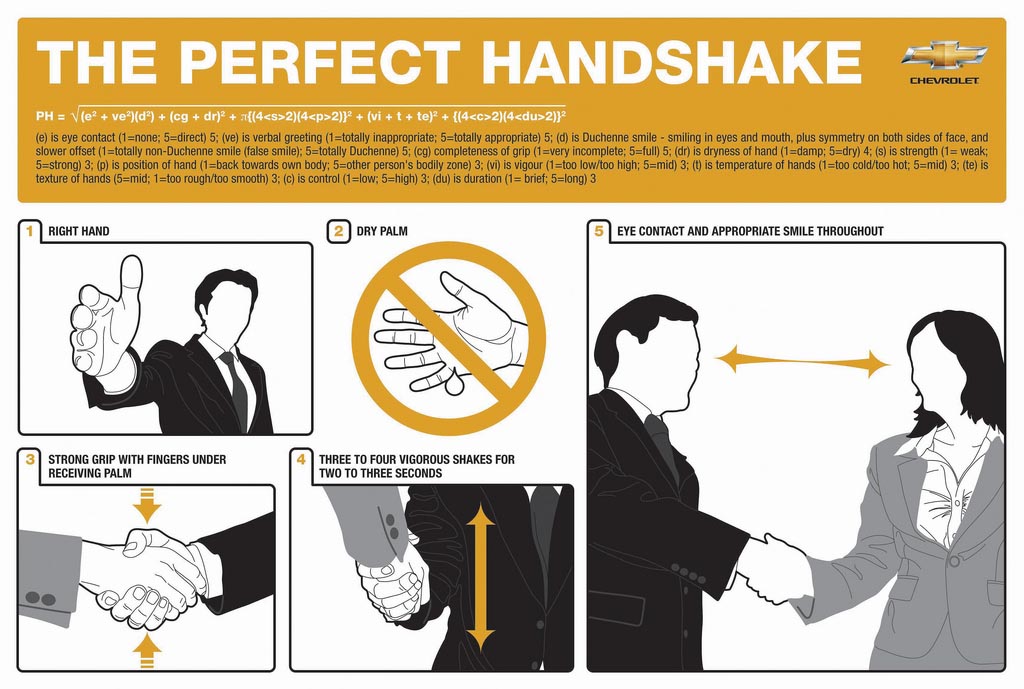 